ПРЕСС-РЕЛИЗУслуги Росреестра для людей с ограниченными возможностямиКрасноярск 2 мая 2017 года - Одним из главных направлений деятельности Кадастровой палаты по Красноярскому краю является повышение доступности услуг Росреестра для всех категорий граждан. Особое внимание уделяется оказанию услуг людям с ограниченными возможностями. 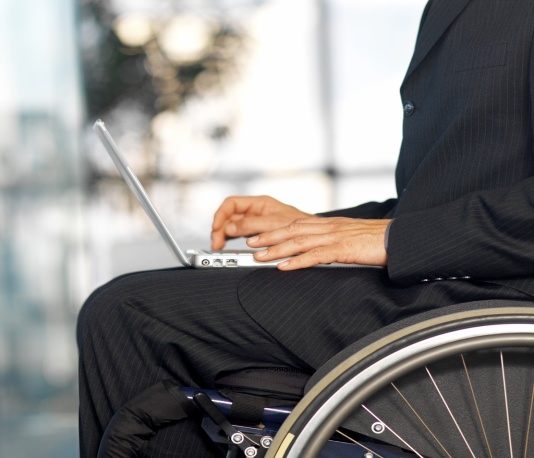 Во всех пунктах приема и выдачи документов Кадастровой палаты инвалиды I и II групп, а также инвалиды Великой Отечественной войны обслуживаются вне очереди.Также не стоит забывать о получении услуг в электронном виде на портале Росреестра www.rosreestr.ru. Портал позволяет оперативно и удобно получить государственные услуги в режиме online в любое время суток. Помимо основных услуг при помощи портала можно проверить состояние запроса, подлинность полученного документа, узнать справочную информацию по объектам недвижимости. При необходимости личного обращения сообщаем, что пункты приема и выдачи документов филиала, расположенные на территории города Красноярска, оснащены пандусами и парковочными местами для инвалидовКроме того, на территории города Красноярска данной категории лиц на безвозмездной основе предоставляется услуга по выезду к заявителям, в ходе оказания которой за 2016 год осуществлено 117 выездов.При этом отмечаем, что услуга оказывается только в отношении объектов недвижимости, правообладателем которых являются указанные лица, при предъявлении документов, выданных в установленном порядке. Воспользоваться услугой можно направив заявку:  по телефону (391) 2-286-668 (добавочный 4);посредством факса (391) 2-266-266, электронной почты usluga@u24.kadastr.ru.  Контакты для СМИФилиал ФГБУ «ФКП Росреестра» по Красноярскому краю660018, Красноярск, а/я 2452Елена Нацибулина+7 391 228-66-70 (доб. 2224)Владислав Чередов +7 391 228-66-70 (доб. 2433)pressa@24.kadastr.ru